FAI Schools Leinster Branch Girls Section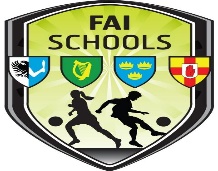 Junior League 2017-18Coordinator; John Rowe 086-0409427Order of PlayR1; 1v2, 8v9, 7v3, 6v5R2; 3v1, 9v7, 4v2, 5v8R3; 1v4, 5v9, 3v6, 7v2R4; 5v1, 9v6, 3v8, 4v7R5; 1v6, 4v9, 5v3, 2v6R6; 7v1, 9v3, 4v5, 8v2R7; 1v8, 2v9, 3v4, 7v5R8; 9v1, 2v3, 6v4, 8v6R9; 5v2, 4v8, 6v7, 8v7Division OneDivision TwoGroup A South Dublin AGroup B MidlandsGroup C West DublinGroup D West Metro Area1.Alexandra College1. Ard Scoil Chiarain Naofa1. Adamstown CC 1. Ashbourne CS2. Loreto Bray2. St Brendan’s Birr2. Colaiste Chiarain2. Athboy CS3. St Kilian’s DS3. Loreto Kilkenny3. Palmerstown CS3. St Mary’s Naas4.St Kilian’s Bray4. St Joseph’s Roch4. Confey College4. St Peter’s Dunboyne5. St Raphaela’s SS5. Scoil Chriost Ri5. Holy Family CS5. Scoil Mhuire Trim6. St Tiernan’s CS 6. Presentation Kilkenny6. Lucan CC6.Maynooth PP7. Woodbrook College 7. Sacred Heart, Tullamore7. Caritas7. St Wolstans CS8. St Leo’s Carlow8.Collinstown Park 8. Maynooth CCGroup E North East LeinsterGroup F South East LeinsterGroup G South Dub Central  Group H North Dublin1. Balbriggan CC1. Colaiste Abbain 1. Ballinteer CS 1.Manor House School2. St Joseph’s Navan2. Colaiste Chill Mhantain2. Firhouse CC2. New Cross College3. Loreto Balbriggan3. East Glendalough School3. Kishoge CC3. PS Neasain4.Eureka SS4. Presentation Wexford4. Loreto Crumlin4. Holy Faith Killester5. Argillan CC5. Glenart College5. Old Bawn CS5. St Mary’s Glasnevin6 Scoil Ui Mhuiri6. St Mary’s Arklow6. Our Lady of Mercy SS6. St Michael’s Finglas7. Moyne CC7.Enniscorthy VC7. St Mark’s CS7. Trinity Comprehensive8. Selskar College 8. Tallaght CS8. Ringsend College9. Gorey CSQuarter FinalSemi FinalFinalWinner ARunner Up HWinner BRunner Up GWinner CRunner Up FWinner DRunner Up EWinner ERunner Up DWinner FRunner Up CWinner GRunner Up BWinner HRunner Up AQuarter FinalSemi FinalFinal3rd  A4th H3rd  B4th  G3rd C4th  F3rd  D4th  E3rd  E4th  D3rd  F4th  C3rd  G4th  B3rd  H4th  A